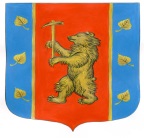 Администрация Кузнечнинского городского поселения Приозерского муниципального района Ленинградской области  ПОСТАНОВЛЕНИЕ                                    от « 18 » января 2024 года № 11 .О внесении изменений в постановление администрации № 481 от 25.10.2023г. «Об утверждении муниципальной программы«Обеспечение устойчивого функционирования  и развития коммунальной и инженерной инфраструктуры и повышение энергоэффективности Кузнечнинского городского поселения Приозерского муниципального района ЛО на 2022-2024 годы»».      В соответствии с порядком и методическими указаниями по разработке, реализации и оценки эффективности муниципальных программ Кузнечнинского городского поселения Приозерского муниципального района Ленинградской области, утвержденного Постановлением администрации МО Кузнечнинское городское поселение от 03.12.2021 года № 178 «Об утверждении Порядка и Методических указаний по разработке, реализации и оценки эффективности муниципальных программ муниципального образования Кузнечнинское городское поселение муниципального образования Приозерский муниципальный район Ленинградской области», в соответствии с положениями Федерального закона от 06.10.2003 года № 131-ФЗ «Об общих принципах организации местного самоуправления в Российской Федерации», Устава Кузнечнинского городского поселения, администрация Кузнечнинского городского поселения Приозерского муниципального района Ленинградской области  ПОСТАНОВЛЯЕТ:1. Внести изменения в муниципальную программу «Обеспечение устойчивого функционирования и развития коммунальной и инженерной инфраструктуры и повышение энергоэффективности   Кузнечнинского городского поселения Приозерского муниципального района Ленинградской области на 2022-2024 годы», и читать в редакции согласно Приложению настоящего постановления.2. Настоящее постановление вступает в силу со дня официального опубликования в средствах массовой информации.3.Настоящее постановление подлежит размещению на официальном сайте администрации Кузнечнинского городского поселения в сети интернет.  www.kuznechnoe.lenobl.ru4. Контроль за исполнением настоящего постановления оставляю за собой.Глава администрации                                                              Становова Н. Н.      Исп.- Семенова С.Н.Курносова  Ю. Ю.Ковалева И.В.Гусева И.В.Разослано: дело-1, прокуратура-1, бух. адм-1, зам. гл-1, КСО-1.                        Администрация  Кузнечнинского городского поселения доводит до сведения читателей, что Приложения к Постановлению администрации Кузнечнинского городского поселения  Приозерского муниципального района Ленинградской области от 18.01.2024 года № 11  размещено на официальном сайте  Кузнечнинского городского поселения: www.kuznechnoe.lenobl.ru